DÍLČÍ SMLOUVAČíslo související Rámcové dohody: OlPU-005124Číslo dílčí smlouvy: 29ZA-003048ISPROFIN/ISPROFOND: 500 116 0007uzavřená níže uvedeného dne, měsíce a roku mezi následujícími Smluvními stranami (dále jako „Dílčí smlouva"):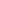 Ředitelství silnic a dálnic ČR(dále jen „ŘSD”) aSpolečnost Prohlídky SSI'JD 21/24(jako společník společnosti „Prohlídky ssÚD 21/24”)Rušar mosty, s.r.o.se sídlem	Majdalenky 853/19, 638 OO Brno IČO:	29362393 DIČ:	CZ29362393 zápis v obchodním rejstříku:	u Krajského soudu v Brně, oddíl C, vložka 75395 (jako společník společnosti „Prohlídky SSÚD 21/24”)(dále jen „Dodavatel")(dále společně jen „Smluvní strany”)Tato Dílčí smlouva byla uzavřena na základě Rámcové dohody uzavřené mezi Smluvními stranami dne 30. 6. 2021 postupem předvídaným v Rámcové dohodě a v zákoně č. 134/2016 Sb., o zadávání veřejných zakázek, ve znění pozdějších předpisů.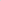 Práva a povinnosti Smluvních stran a ostatní skutečnosti výslovně neupravené v této Dílčí smlouvě se řídí Rámcovou dohodou, případně zákonem č. 89/2012 Sb., občanský zákoník, ve znění pozdějších předpisů.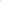 Dodavatel se zavazuje na základě této Dílčí smlouvy dodat ŘSD následující Plnění:druh Plnění (dle přílohy č. 1 a 2 Rámcové dohody): Běžné prohlídky propustků na D2 ve správě ssÚD 7 Podivín.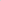 množství / rozsah Plnění: dle přílohy č. 2 — Oceněný soupis služebŘSD se zavazuje na základě této Dílčí smlouvy zaplatit Dodavateli Cenu Plnění stanovenou dle přílohy č. 2 této Dílčí smlouvy obsahující jednotkové ceny jednotlivých položek dodávaného Plnění, přičemž jednotková cena každé položky dodávaného Plnění bude vynásobena množstvím skutečně odebraného množství dané položky PlněnĹDodavatel se zavazuje dodat Plnění ŘSD na následující místo: dálnice D2 v úseku km 11,315 - 60,471 P+LSDodavatel se zavazuje dodat Plnění ŘSD nejpozději do 30. 11. 2021.Pojmy (zkratky) použité v Dílčí smlouvě s velkými počátečními písmeny mají význam odpovídající jejich definicím v Rámcové dohodě.Tato Dílčí smlouva se vyhotovuje v elektronické podobě, přičemž obě Smluvní strany obdrží její elektronický originál.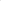 Nedílnou součástí této Dílčí smlouvy jsou její přílohy:Příloha č. 1 — Specifikace plněníPříloha č. 2 — Oceněný soupis služebPříloha č. 3 — Seznam propustků k provedení běžné prohlídkyNA DŮKAZ SVÉHO SOUHLASU S OBSAHEM TÉTO DÍLČÍ SMLOUVY K Ní SMLUVNÍSTRANY PŘIPOJILY SVÉ ELEKTRONICKÉ PODPISY DLE ZÁKONA Č. 297/2016 SB., O SLUŽBÁCH VYTVÁŘEJÍCÍCH DŮVĚRU PRO ELEKTRONICKÉ TRANSAKCE, VE ZNĚNÍ POZDĚJŠÍCH PŘEDPISŮ.xxxxxxxxxxxxxxxxxxxxxxxxxxxxxxxxxDN: C=CZ, 2.5.4.97=NTRCZ-03579727,0=1NSET s.r.o., ou=176, cn=lng. Pavel Šural, sn=Sural, givenName=Pavel, serialNumber=P599167Datum: 2021.08.23 09:53:31 +0200'PŘÍLOHA Č. T SPECIFIKACE PLNĚNÍ 1. LEGISLATIVNÍ RÁMECLegislativní rámec pro Plnění je dán zejména zákonem č. 13/1997 Sb., o pozemních komunikacích, ve znění pozdějších předpisů, zákonełn č. 36 1 /2000 Sb., ve znění pozdějších předpisů (dále v této příloze jen „Zákon”), vyhláškou č. 104/1997 Sb. kterou se provádi zákon o pozemních komunikacích, ve znění pozdějších předpisů (dále v této příloze jen „Vyhláška"). Pojmy používané v rámci Smlouvy mají význam stanovený v Zákoně a Vyhlášce,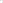 2. SEZNAM REZORTNÍCH PŘEDPISŮZhotovitel je povinen při práci dodržovat příslušné rezortní předpisy vydané Ministerstvem dopravy ČR a interní předpisy vydané RediĹe[stvím silnic a dálnic ČR, dle následujícího seznamu. Předpisy RSD, které doplňují či zpřesňují předpisy vydané MD, mají vyšší platnost. Podle druhu činnosti musí být s těnľito dokumenty použity i další související předpisy, např. ČSN EN, ČSN, Teclłnické podmínky MD.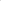 l) Příručku Označování pracovních míst na dálnicích (I, a [l. díl), která je k dispozici na slt•állkäch ŘSD ČR www.rsd.cz v sekci Technické předpisy.Směrnice generálního ředitele č. 4/2007 v platném znění (Pravidla bezpečnosti práce na dálnicích a silnicích), která je uvedena na stránkách ŘSD ČR WWW.ľSd.CZ v sekci Technické předpisySměrnice generálního ředitele č. 4/2019 v platném znění (Provádění údržbových prací a oprav pozemních komunikací), která je uvedena na stránkách ŘSD ČR www.rsd.cz v sekci Technické předpisy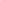 Typové technologické postupy pro práci na komunikaci za PľOVOZU — Provozní směrnice, které jsou k dispozici na stránkách RSD ČR www.rsd.cz v sekci Technické předpisy.Metodický pokyn oprávnění k výkonu prohlídek mostních objektů pozemních komunikací z OPK č.j. 130/2016-120-TN/8 s účinností od 24. I I.2016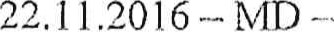 ČSN 73 6221 Prohlídky mostů PK 7)	ČSN 73 6220 Evidence mostů PKČSN 73 6200 Mostní názvoslovíČSN ISO 13822 Zásady navrhování konstrukcí - Hodnocení existujících konstrukcí 10) ČSN 73 0038 1lodnocenĺ a ověřování existuj ícich konstrukcí - Doplňující ustanovení.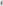 LegislativaI l) Metodický pokyn - Část 11/2 - Průzkumné a diagnostické práce, uveřejněný ve Věstníku dopravy číslo 5/2013 z 27, února 2013.TP 120 Údržba, opravy a rekonstrukce betonových mostů pozemních komunikaci.TP 62 Katalog poruch vozovek s cementobetonovým krytem.TP 82 Katalog poruch netuhých vozovek.TP 201 Měření a dlouhodobé sledování trhlin v betonových konstrukcích.TP 197 Mosty a konstrukce pozemních komunikací z patinujících oceli.1 7) Kata.log závad mostních objektů pozemních komunikací.1 8) TP 72 Diagnostický průzkum mostů pozemních konłunikací.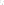 1 9) TP 86 Mostní závěry.TP I.24 Základní ochranná opatření pro omezení vlivu bludných proudů na mostní objekty a ostatní betonové konstrukce pozemních komunikací.TP 216 Navrhování, provádění, prohlídky, údržba, opravy a rekonstrukce ocelových a ocelobetonových mostů pozernních komunikacĹTechnický předpis TP 233 Georadarová metoda konstrukcí pozemních komunikací ze dne 27.	6. 201 1, schválený MD OPK a Úp č.j. 458/201 1-910-IPK/I s účinností od 1. 	2011.3. SPECIFIKACE PLNĚNÍ3,1, Obecná specifikace — běžné prohlídky mostů (BPM)Předmětem je zpracování běžných prohlídek mostů dle výkazu výměr v příloze Sm louvy v rozsahu ČSN 73 6221 s následným zápisem do systému CEV (BMS) I a rozřazením vad do kategoriĹ Přesné umístění a označení obiektů ke kontrole bude uvedeno v příloze smlouvy.3.1.I . Stanovení způsobu provedení běžné prohlídky mostůProvedení prohlídky a zapsání v souladu s ČSN 73 6221Prohlídka štítků ložisek a štítků dilatačních závěrůPři první z prohlídek bude provedenafotodokum entace dostupných štítků ložisek a štítků dilatačních závěrů, na případné chybějící štíto bude upozorněno v zápisu z prohlídky. Pokud v evidenčním modulu (BMS) údaje chybí nebo neodpovídají skutečnosti, budou prohlídkářem do příslušných oddílů (2.2 a 2.3) doplněny 2.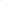 Prohlídka štítků nosníkových prefabrikátů (pokud se vyskytují)Při první z prohlídek se provedefotodokumentace dostupných štítků nosníkových prefabrikátů, na případné chybějící bude upozorněno.Vložení fotodokumentace do prohlídky v CEV (BMS)Uvedenáfotodokumentace k výše uvedeným bodům bude prohlídkářern vložena do prohlídky a údaje vloženy do údajů o mostu. Provedení a rozsahfotodokumentace musí obsahovat alespoň tyto detaily a údgje: evidenční číslo mostu s pohledełn do trasy dálnice; celkový kolmý boční pohled na most (pokudje to možné), u přesypaných mostů(propustků) celkové pohledy na obě čela; dalšífotografie dle ČSN 73 6221Kontrola stávajících údajů v CEV (BMS)Při prohlídkách bude kontrolována správnost všech údajů v CEV (BMS)Zanesení do CEV (BMS)Vygenerování karty údržby ze systému CEV (BMS)Zhotovitel informuje Objednatele prostřednictvím e-mailové zprávy zaslané na kontaktní osoby uvedené v Objednávce plnění neprodleně po řádném dokončení a zpřístupnění všech prvních BPM v systému CEV (BMS) a případně všech druhých BPM a svolá jejich projednání dle pokynů v čl. 3,3.1 Předpokládá se, že systém BMS (bridge management systém) bude nahrazen systémem CEV (centrální evidence vad) od I. I. 2021, přičemž budou zachovány všechny funkce původního systému BMS. Změhy v systému, v kterém probíhá evidence mostů v průběhu trvání Smlouvy, nejsou důvodem ke změně Smlouvy, 2 Přístup do evidenčního modulu bude umožněn na základě požadavku zaslaného Specialistovi na kontaktní adresu dle čl. 3.3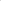 Všechny ziištěné závady musí být projednány do 30 dní po zpřístupnění všech Zhotovitelem do Jňovan 'ch úda•ů7. rvní ří . druhé běžné rohlídk do CEV BMS není-li dohodnuto 'inak.3. I .2. Roztřídění a projednání zjištěných závadZhotovitel provede vygenerování přehledu opatření ze systému CEV (BMS) pro příslušné SSŰD do tabulky ve formátu .xls nebo .xlsx. K tabulce automaticky generované systémem CEV (BMS) připojí sloupec „Kategorie vady” a sloupec „Vadu odstraňuje” dle vzoru uvedeného níže. Do sloupce „Kategorie vady" vyplní Zhotovitel písmenné označení kategorie vady. Sloupec „Vadu odstraňuje” Zhotovitel vyplňuje při projednání vad na základě rozhodnutí majetkového správce mostů, Takto rozčleněné závady v tabulce „Přehled opatření” Zhotovitel předá Objednateli v listinné podobě při projednání závad a následně při předání v elektronické podobě v otevřeném formátu na CD.Tabulka „Přehled opatření - mosty”Kategorie vad: A) Ložiska údržba ložisek, doplněníprachovek, konzervace, PKOSanace železobetonu a opravy odvodnění pod mostem sanace opěr, pilířů, zdí, odstraňování graffiíi, oprava spár, trubičky odvodnění NK, otvory pro osazení odvodňovacích trubiček, vyčištění odvodňovacích trubiček a otvorů, reprofilace otvorůpo diagnostickém průzkumu, oprava PKO spodní stavby, Reprofilace drobných poruch betonu předpjatých konstrukcí — tam, kde to příčina poruchy, její rozsah a vliv na stabilitu objektu dovolí.Opravy v prostoru říms reprofilace říms, oprava spár v římsách, oprava odvodňovacího žlabu, oprava svodidel (nikoliv celková výměna), výměna zábradlí, oprava PKO svodidel, zábradlí, protidotykové zábrany, oplocení zrcadla, oprava PHS (nikoliv celková výměna) D) Opravy v prostoru vozovky odvodňovací trubičky izolace, výměna odvodňovačů, údržba mostních závěrů (výměna těsnicích profilů, oprava PK(), výměna dílů u lamelových MZ), obnovení podpovrchového mostního závěru, lokální oprava EMZ, zálivky, doplnění dopravních knoflíků, oprava vozovky na mostě...E) Ostatní údržbové práce opravy zádlažeb, odláždění svahu, skluzy, nové revizní schodiště, nové silniční zábradlí na přesypaných objektech, zeleň F) Jinde neuvedené závady jinde nezařazené a opatření svým rozsahem zpravidla nad možnosti prací SSÚD a mimo položky rámcové dohody na opravy mostů (např. výměna mostních závěrů, celoplošná výměna izolace, betonáž nových říms, výměna ložisek...)Zhotovitel po projednání závad zapracuje připomínky dle dohody z projednání a následně Objednateli odevzdá podklady dle čl. 3,3,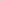 3.2. Obecná specifikace Běžné prohlídky propustků (BPP)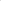 Předmětem je zpraqování běžných prohlídek propustků dle výkazu výměr v příloze Smlouvy v rozsahu ČSN 73 6221 s následným zápisem do systému CEV (BMS). Přesné umístění objektů bude uvedeno v příloze smlouvy.3.2.1. Stanovení způsobu provedení běžné prohlídky propustku:Vizuální kontrola stavu říms a odláždění, vč. přilehlého vtolcu a výtoku do vzdálenosti min. 5 m od propustkuKontroluje se zejména míra poškození objektu ajeho částí, množství a velikost trhlin v římse a betonových prvcích propustku, stav spár v odláždění apod.Vizuální kontrola stavu vnitřní části propustku do vzdálenosti 2 m od vtoku/výtolcu, Kontroluje se zejména stav vnitřních povrchů spár, těsnění mezi prvky, případná existence trhlin a poškozeníVizuální kontrola stavu zařízení proti pádu osob, zábradlí nebo prvků oplocení, pokud jsou upevněny v objektu propustkuKontroluje se zejména slav PKO a koívení daného prvku, příp. rozsah poškozeníVizuální kontrola stavu vozovky nad propustkem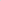 Kontroluje se výskyt propadů vozovky v místě propustku, deformace krqjnice nebo jiné poruchy a vady mající pravděpodobnou souvislost s propustkem.Vizuální kontrola a odhad procentuálního zanesení průtočného profilu propustku Kontroluje se míra zanesení průtočného profilu propustku a v % se uvede, kolik z průtočného profilu propustkuje zaneseno — např. „ Zaneseno 70% průtočného prcýilu ”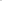 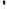 Provedení fotodokumentaceVpožadavcích dle BMS.Zanesení do CEV (BMS)Vygenerování. karty údržby ze systému CEV (BMS)Zhotovitel informuje Objednatele prostřednictvím e-mailové zprávy zaslané na kontaktní osoby uvedené v Objednávce plnění neprodleně po řádném dokončení a zpřístupnění všech BPP v systému. CEV (BMS) a svolá jejich projednání dle pokynů v čt. 3.3. Všechnv ziištěné závady musí být projednány do 30 dní po zpřístupnění všech Zhotovitelem doplňovaných údajů z běžné prohlídky_ do CEV (BMS), není-li dohodnuto jinak. Proj ednání BPP lze spojit s proj ednátlím BPM, pokud jsou objednány jednou objednávkou, nebo podle ujednání uvedených v objednávce plněllí.3.22. Roztřídění a projednání zjištěných závadZhotovitel provede vygenerování přehledu opatření ze systému CEV (BMS) pro příslušné SSUD do tabulky ve formátu .xls nebo .xlsx. K tabulce automaticky generované systémem CEV (BMS) připojí sloupec „Kategorie vady” a sloupec „Vadu odstraňuje" dle vzoru uvedeného níže. Do sloupce „Kategorie vady" vyplní Zhotovitel písmenné označení skupiny vady. Sloupec „Vadu odstraňuje" Zhotovitel vyplňuje při projednání vad na základě rozhodnutí majetkového správce mostů. Takto rozčleněné závady v tabulce „Přehled opatření" Zhotovitel předá Objednateli v listinné podobě při projednání závad a následně při předání v elektronické podobě v otevřeném formátu na datovém nosiči.Tabulka „Přehled opatření - propustky"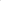 Kategorie vad: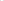 LožiskaNepoužije seSanace železobetonu a opravy odvodnění pod mostem sanace rámu, oprava spár, obnovení vyústění rubové drenáže, reprofilace otvonž po diagnostickém průzkumu, oprava PKC) spodní stavby.Opravy v prostoru říms reprofilace říms, oprava spár v římsách, výměna zábradlí, oprava PKC) zábradlí,Opravy v prostoru vozovkyNepouži.je seOstatní údržbové práce opravy zádlažeb, odláždění svahu, skluzy, nové revizní schodiště, nové silniční zábradlí na přesypaných objektech, zeleňJinde neuvedené závadyjinde nezařazené a opatření svým rozsahem zpravidla nad možnosti prací SSÚD a mimo položky rámcové dohody na opravy mostů (např. obnažení propustku z rubu a jeho nové přeizolování...)Zhotovitel po projednání závad zapracuje připomínky dle dohody z projednání a následně Objednateli odevzdá podklady dle čl. 3.3.3.3. Obecná specifikace společná pro všechny činnostiObjednávka bude zadána zástupcem objednatele podle působnosti jednotlivých SSIÍJD, viz níže, přičemž může být zadána najednou pro BPM i BPP.Zhotovitel je povinen vést pracovní deník v souladu se SGŘ č. 4/2019 , v aktuálním znění. Pracovní deník je Zhotovitel povinen předat objednateli nejpozději spolu s falcturací,Plnění bude realizováno tak, aby veřejný silniční provoz byl Plněním co nejméně rušen a omezován.V případě potřeby bude DIO zajištěno prostřednictvím SSÚD a kontaktní osoby objednatele.Zhotovitel zajistí, aby všichni jeho zaměstnanci včetně externích dodavatelů používali výstražný oděv třídy odpovídající požadavkům výkresu opakovaných řešení R 83.Před zahájením Plnění je Zhotovitel povinen vždy kontaktovat kontaktní osobu Objednatele pro dané SSI'JD, na jehož úseku je prohlídka prováděna a oznámit kde bude prohlídka prováděna.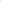 Objednatel si vyhrazuje právo v odůvodněných případech v určitém čase zamítnout přístup Zhotovitele na úsek dálnice. Zároveň je Objednatel povinen dohodnout se Zhotovitelem nejbližší jiný možný termín k provedení Plnění.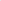 Projednání závad bude probíhat samostatně po jednotlivých SSÚD za účasti zástupce SSÚD, majetkového správce a specialisty PÚ GŘ ŘSD, jejichž účast bude dohodnuta prostřednictvím kontaktních e-mailů, přičemž projednání bude probíhat v Praze nebo v Brně dle působnosti majetkového správce.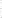 Kontaktní osoby za objednatele pro účely projednání závad budou uvedeny vč. kontalctních informací v dílčí smlouvě.Zhotovitel p.ředá kompletní Plnění, na základě kterého bude provedena fakturace, kontaktní osobě za SSŮD jak0'žto Objednateli v následující podobě: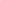 1x výtisk každé provedené běžné prohlídky mostu;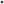 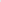 Ix výtisk každé provedené běžné prohlídky propustku;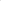 Ix vygenerovanou a doplněnou tabulku „Přehled opatření — mosty”,Ix vygenerovanou a doplněnou tabulku „Přehled opatření - propustky"Ix USB Flash disk s výpisem provedených běžných prohlídek mostů a běžných prohlídek propustků, včetně všech výše uvedených příloh v otevřeném formátu.Výše uvedené odevzdá Objednateli na elektronickém datovém. nosiči USB nejpozději do: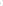 první BPM a BPP: do 90 dní od uzavření smlouvy na dílčí plnění, není-li uvedeno ve smlouvě jinak, druhé BPM: do 180 dní od uzavření smlouvy na dílčí plnění, není-li uvedeno ve smlouvě jinak.Dílčí smlouva č. 29ZA-003048Oceněný soupis služebDodavatel.	název	Prohlídky ssúD 21/24 zastoupenavedoucím	INSET s.r.o. společníkem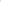 sídlo	Lucemburská 1170/7, 130 OO Praha 3 IČO:	3579727Dálnice D2 km 11,315 - 60,471 -seznam propustků ssÚD 7 PodivínDle ČSN 73 6221 Prohlídky mostů pozemních komunikací čl. 5.2.2 a současně dle dohody s majetkovým správcem mostů budou provedeny běžné prohlídky propustků (tj. celkem 36 prohlídek).äase sídlemNa Pankráci 546/56, 140 OO Praha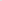 IČO:65993390DIČ:CZ65993390právní forma:příspěvková organizacebankovní spojení:ČNB, č. xxxxxxxxxxxxxxxxxxxxxxxxxxxxxxzastoupeno:xxxxxxxxxxxxxxxxx - pověřen řízením Správy dálniczastoupena vedoucím společníkemINSET s.r.o.se sídlemLucemburská 1170/7, 130 00 Praha 3IČO:03579727DIČ:CZ03579727zápis v obchodním rejstříku:u Městského soudu v Praze, oddíl C, vložka 234236právní forma:112 - společnost s ručením omezenýmbankovní spojení:KB, a.s., č.úxxxxxxxxxxxxxxxxxxxxzastoupen:VIAPONT, s.r.o.xxxxxxxxxxxxxxxxxxxxxxx, obchodní manažer, na základě plné mocise sídlemVodní 258/13, 602 OO BrnoIČO:46995447DIČ:CZ46995447zápis v obchodním rejstříku:u Krajského soudu v Brně, oddíl C, vložka 8917Čislo silniceobjektu Název objektuOpatřeniZávadaStupeň nal éhavosLiDatum prohlídkyDruh prohlídkyKategorie vadyVadu odstraňujegeneruje systém CEV (BMS)generuje systém CEV (BMS)generuje systém CEV (BMS)generuje systém CEV (BMS)generuje systém CEV (BMS)doplní sedoplní sečíslo silnicečíslo silniceobjektu objektu Název objektuNázev objektuOpatřeníOpatřeníZávadaZávadaStupeň naléhavostiStupeň naléhavostiDatum prohlídkyDatum prohlídkyDruh prohlídky Druh prohlídky Kategorie vadyKategorie vadyVadu odstraňujeVadu odstraňujegeneruje systém CEV (DMS)generuje systém CEV (DMS)generuje systém CEV (DMS)generuje systém CEV (DMS)generuje systém CEV (DMS)generuje systém CEV (DMS)generuje systém CEV (DMS)generuje systém CEV (DMS)generuje systém CEV (DMS)generuje systém CEV (DMS)generuje systém CEV (DMS)generuje systém CEV (DMS)generuje systém CEV (DMS)generuje systém CEV (DMS)doplní sedoplní sedoplní sedoplní seRámcová dohoda ”Provedení běžných prohlídek mostů a propustkůRámcová dohoda ”Provedení běžných prohlídek mostů a propustkůRámcová dohoda ”Provedení běžných prohlídek mostů a propustkůRámcová dohoda ”Provedení běžných prohlídek mostů a propustků- oblast 2- oblast 2Název položkyJednotkaCena v Kč bez DPHPočet prohlídekPočet prohlídekCelkem za položku Kč bez DPHBěžná prohlídka mostu (BMP)Propustkyksxxxxxxxxxx3636xxxxxxxxxxxxxxCelkemCelkem98 820,00evidenční číslo propustkustaničenímístní názevdélka přemostění (m)14,96045,43005P20,69056,55006P22,69831,41007P23,18466,91008.1P24,903křižovatka Hustopeče26,89008.2P24,903křižovatka Hustopeče19,47D2009P25,62472,53OOIOP26,56063,77OllP56,70048,05012P27,73040,37013P29,22036,56014P30,86076015P32,24940,02016P35,32075,72017P37,36545,89018P38,68047,79019P39,70036,33020P40,20032,74021,1P41,463křižovatka Podivín42021.2P41,463křižovatka Podivín15,28021.3P41,463křižovatka Podivín15,45021.4p41,463křižovatka Podivín16,72022P42,21239,58023P43,18039,13024P44,20039,22025.1P44,500DN 500, čerpací stanice Shell, Ladná17,64026P47,85034,06027.1P48,315křižovatka Břeclav14,48027.2P48,315křižovatka Břeclav18,26027.3P48,315křižovatka Břeclav27,77027.4p48,315křižovatka Břeclav34,76D2028P49,25541,03029P49,78644,11030P50,33241,13031P53,05033,37D2032P59,86541,48